Завдання 1Складіть рейтинг десяти креативних рекламних ідей суб’єктів господарювання, які на ваш погляд найкраще були сприйняті споживачем. Результати рейтингу представте у вигляді презентації. На слайді презентації має міститися наступна інформація:суб’єкт господарювання та його місце у рейтингу,характеристика рекламної кампанії та період її застосування,рекламний слоган, що застосовувався під час рекламної кампанії,зображення рекламного звернення.Приклад оформлення слайду представлено на рисунку 1.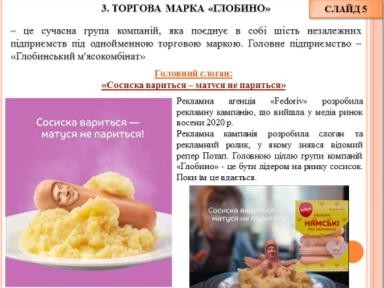 Рис. 1. Приклад оформлення слайду